Latest Round-ups: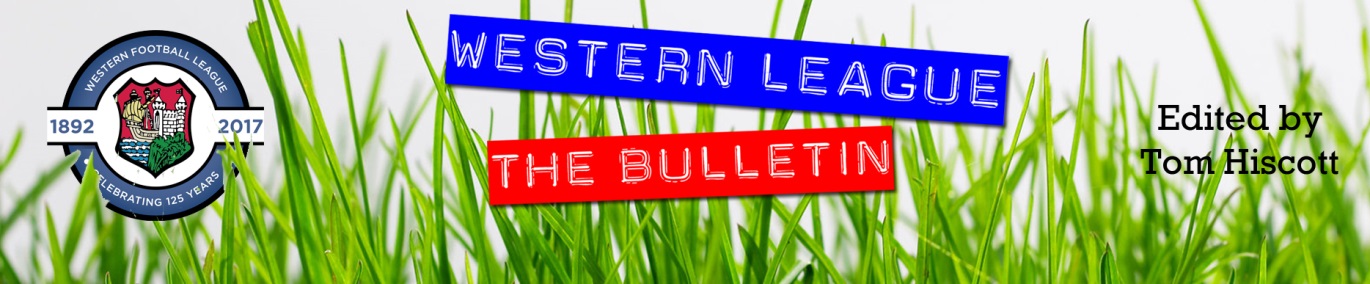 Midweek Action: There was an abundance of goalscoring action in the Les Phillips Cup clashes during the week, with the five contests averaging over six goals per game. One of the high-scoring victors were Almondsbury, with Andy Williams notching a brace in their resounding 5-2 triumph at home to Warminster. In a result which belies the two sides positions in the league table, Williams double, plus further goals from Isaac Flynn, Seb Scott and Greg Parr saw the home side progress to the next round. The Almonds will now meet Keynsham in the last eight, after they returned to winning ways at home to Tytherington. Following a pair of surprise home losses over the past few weeks, the K’s were back in form on Tuesday evening, with the forward trio of Dan Cottle, Jordan Metters and Will Hailston (x2) all finding the back of the net against a Rocks side who battled hard, with Bailey Croome striking twice for them in defeat. Despite their lofty league position, Tavistock cannot now complete a league and cup double, after Craig Veal scored twice before the break during Helston’s impressive 3-0 victory at Langsford Park. Tuesday’s other cup tie saw a Jack Taylor-inspired Bridgwater storm back from 3-1 down to beat ten-man Radstock at Fairfax Park. Having led at the interval thanks to a Nathan Flynn brace, and a slick finish from Morgan Skipp, all of Radstock’s hard work came unstuck following a red card awarded to Jack Hopper. From there, Bridgwater sensed an opportunity, and having already scored twice to draw the sides level, Taylor then completed a marvellous second-half hat trick to help book United’s place in the quarter-finals. 24 hours later, the goals kept flying in, with Ashton & Backwell eventually prevailing on penalties after their last 16 tie away at Clevedon finished 4-4. Having taken an early lead through Jack Sell, Ashton soon found themselves on the back foot after Alex Camm tucked home a pair of penalties around the 20-minute mark. Both sides were then reduced to ten men following a flashpoint at the beginning of the second half, and it was Clevedon who managed to regroup quickest, with Archie Ferris making it 3-1 just after the hour mark. Sell then struck again to pull the visitors to within a goal, and they then managed to find an equaliser soon after, with Zack Ford making it three apiece to set up an exciting finish. Both sides kept pushing forward, so it was no surprise that despite falling behind again to a curling finish from Freddie King, that Ashton managed to send the game to penalties thanks to another late equaliser from Connor Hartley. Clevedon really struggled with their spot kicks, converting only one of their four attempts, meaning it was the visitors who will take on either Cadbury Heath or Brislington in the next round.  There was also some meaningful league action taking place during the midweek period, with Cam Allen’s hat-trick helping fire Welton Rovers to a 4-0 win at home to Bristol Telephones in the First Division. The following evening, Wells City overturned a half-time deficit to win 2-1 away at Lebeq, with Jack Baber’s early effort putting United in control at the interval. The visitors stormed back into the contest however, with a left-footed thunderbolt from Craig Herrod drawing them level, before top-scorer Adam Wright added to his large tally to secure the three points. In the Premier Division, Wellington produced a repeat of their fightback from the previous weekend, coming from two goals down to secure a dramatic 2-2 draw in the final moments of their home clash with Ilfracombe. A first half double from Liam Short had put Town two goals to the good, but that advantage was then trimmed after 64 minutes when Jake Quick slotted home. Then, having won a set piece, Sam Towler swung the ball into the box, where it was powered home by Mark Cornish to give Wellington a share of the spoils deep into stoppage time.   Premier Division: Three sides now sit level on 60 points atop the league table, with Exmouth’s 2-2 draw at home to Street enough to see them climb to first on goal difference. Exmouth weren’t at their best on Saturday, twice falling behind to the Cobblers, but they just about managed to grab a share of the points thanks to equalisers from Levi Landricombe and Max Willard. With Tavistock out of action over the weekend, the other side to capitalise and join them on 60 points was Mousehole thanks to a 5-1 win away at Buckland. The game didn’t start well for the away side, and they actually trailed at the break after Ryan Bush fired Buckland into a sixth minute lead. Mark Goldsworthy’s equaliser ten minutes into the second half was the turning point in the contest, with an own goal three minutes later completing the quickfire turnaround. From there, Mousehole didn’t look back, with Tallan Mitchell making it 3-1 less than ten minutes after Goldsworthy had levelled affairs. The away side continued to pull away in the closing stages, with a Hayden Turner penalty, and a Jared Sims strike rounding out the dominant second half performance. Another side to hit five on the weekend were Helston Athletic, with five different players all notching in their win over Brislington. Having lost their keeper to a red card early in the second half, Brislington were always likely to be up against it, and that proved to be the case from the moment Craig Veal fired the Blues in front on the hour mark. Jordan Bentley, Steve Colwell and Sam Buckley all added further goals, with the standout moment for Helston seeing 16-year-old debutant Rocco Hill score with his first touch. Another red card proved critical in Cornwall, where ten-man Wellington fell to a 3-1 loss at Saltash (pictured below right). Jamie Nicholson’s 34th minute dismissal was followed soon after by the Ashes opening goal, with Sam Hughes scoring during the home side’s next attack. To their credit, the visitors hit back in the first minute of injury-time at the end of the opening half through Josh Baker, but that wasn’t enough to go into the break level after Saltash went straight back up the other end to retake the lead through Sam Davey with the final kick of the first half. The only goal after the interval came 13 minutes from time, with Rubin Wilson extending the hosts lead to help them move into the top four. A second half strike from Jack Jenkins gave Ilfracombe a 1-0 win over Ashton & Backwell, with Millbrook beating Keynsham by the same scoreline thanks to an early goal from Sean Thompson. Cadbury Heath battled to earn a point in their goalless draw away at Bridgwater, while Clevedon extended their outstanding form with a 4-1 win away at Bitton. Ignoring penalty shootouts, the Seasiders are unbeaten since early December, with Alex Camm picking up where he left off in midweek with a sixth minute penalty to put them ahead early. David Duru smashed the ball home to draw Bitton level just prior to half-time, with Freddie King then slaloming his way past three defenders before slotting home to restore Clevedon’s advantage. With Bitton starting to put pressure on the visitors, Town managed to run away with the game in final couple of minutes with star performers Archie Ferris and Ethan Feltham each scoring to round out the impressive victory.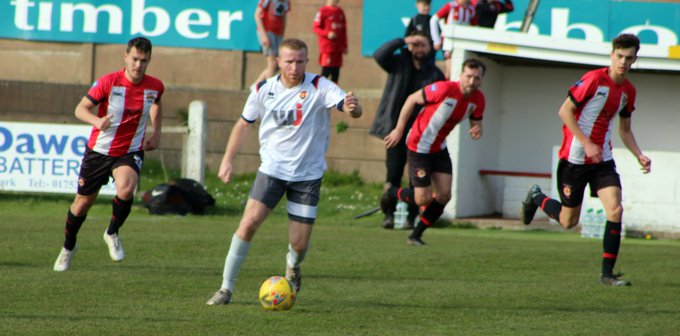 First Division: It was a tight affair in the big game at the top, with Sherborne strengthening their position in first spot thanks to a 2-0 victory over Warminster Town (image below, courtesy of John Pool). The game was decided during a five-minute spell at the beginning of the second half, with Josh Williams scoring twice in quick succession to lead the Zebras to the crucial win. The league’s leading scorer, Luke Bryan was on target yet again during Odd Down’s 2-1 win away at Bishops Lydeard. A 31st goal of the campaign set the Bath side on their way after half an hour, before Lydeard responded just before the interval when Adam Willis struck from long range to make it 1-1. With stoppage time underway at the end of the game, it looked as though the points would be shared, but Odd Down executed one more attack, with Shaquille Perkins finding each space and time to force home a dramatic winner. The only other side to win away from home were Cheddar, with the Somerset side firing out of the blocks on their way to a 4-1 triumph away at Oldland Abbotonians. The Cheesemen were on fire during the opening stages of the contest, and after Robbi Maggs had put them ahead in just the third minute, he was then hauled down in the box soon after, with Rick Bennett firing home from the spot to make it 2-0. The away side continued to push for goals, and they only had to wait a couple more minutes with Ethan Reed scoring in the 20th minute to put them out of sight. After Kieran Webster had saved an Oldland penalty, he finally lost his clean sheet 20 minutes from time when Andy Nash reduced the deficit, but it was the visitors who had the last word with Reed adding his second of the afternoon. A pair of late goals from Keith Kearney and Jacob Bird led Bishop Sutton to a 2-0 win over Bristol Telephones at Lakeview, while Josh Honey’s 42nd minute effort handed Portishead a slim 1-0 victory at home to Boco. The biggest scorers of the day were Gillingham Town, who demolished Almondsbury 7-1 in Dorset, while bottom-side Devizes were denied at the death in their 2-2 draw away at Tytherington Rocks. Having already seen Ethan Witchell’s effort cancelled out by their hosts, Devizes went back in front 20 minutes from time through Sam Hughes. Just like the first time around, Tytherington managed to find the levelling goal, and it was Laurence Lefeve on each occasion, with the second of those coming just three minutes from time to grab a share of the points.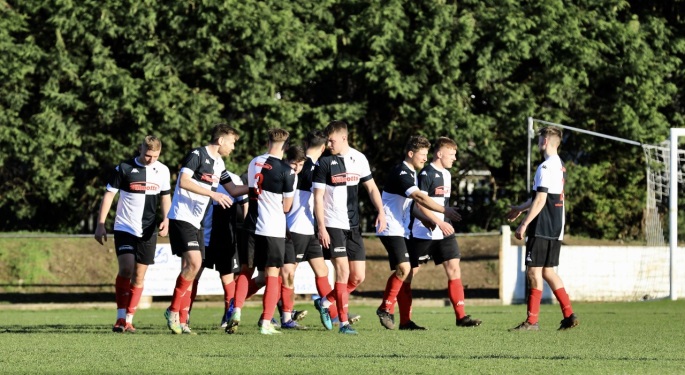 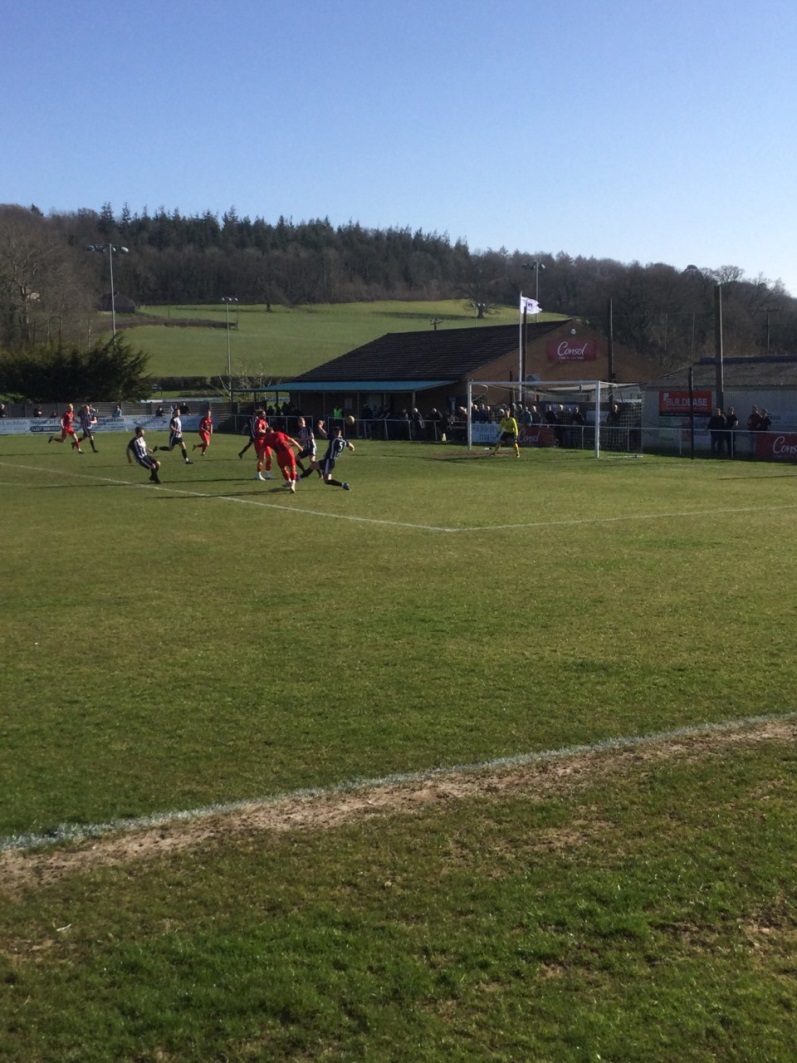 In the Les Phillips Cup, Shepton Mallet defeated the surging Wincanton side 3-0, with goals from Joe Morgan, Danny Constable and Callum Gould helping lead them to victory (image right via Haydn Jones).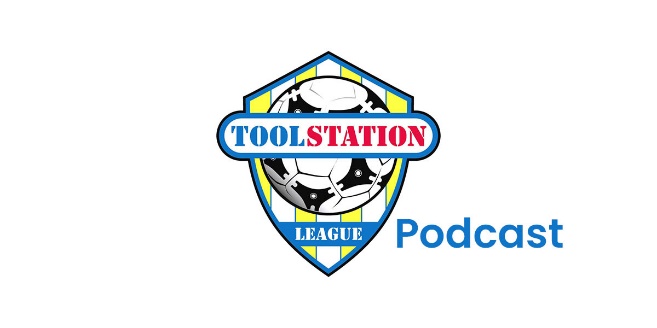 Recent ResultsTuesday 15th March 2022Les Phillips CupAlmondsbury			5-2		Warminster Town			Bridgwater United		4-3		Radstock Town			Keynsham Town		4-2		Tytherington Rocks			Tavistock			0-3		Helston Athletic			Premier DivisionWellington			2-2		Ilfracombe Town				72First DivisionWelton Rovers			4-0		Bristol Telephones				102Wednesday 16th March 2022       Les Phillips CupClevedon Town		4-4 (1-3 pens)	Ashton & Backwell United		First DivisionLebeq United			1-2		Wells City					16Saturday 19th March 2022Les Phillips CupShepton Mallet		3-0		Wincanton TownPremier DivisionBitton				1-4		Clevedon Town				75Bridgwater United		0-0		Cadbury Heath				298Buckland Athletic		1-5		Mousehole					219Exmouth Town		2-2		Street						310Helston Athletic		5-0		Brislington					82Ilfracombe Town		1-0		Ashton & Backwell United			85Millbrook			1-0		Keynsham TownSaltash United			3-1		Wellington					114First DivisionBishop Sutton			2-0		Bristol Telephones				70Bishops Lydeard		1-2		Odd Down					58Gillingham Town		7-1		Almondsbury					39Oldland Abbotonians		1-4		Cheddar					33Portishead Town		1-0		AEK Boco					56Sherborne Town		2-0		Warminster Town				253Tytherington Rocks		2-2		Devizes Town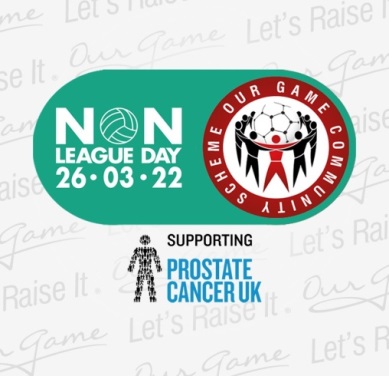 Upcoming FixturesTuesday 22nd March 2022Bridgwater United		vs		Street					19:45KOBrislington			vs		Wellington				19:30KOFirst DivisionAlmondsbury			vs		Cheddar				19:30KOWells City			vs		AEK Boco				19:30KOWelton Rovers			vs		Oldland Abbotonians			19:30KOWincanton Town		vs		Radstock Town			19:30KOWednesday 23rd March 2022       Les Phillips CupExmouth Town		vs		Saltash United				19:30KOPremier DivisionCadbury Heath		vs		Helston Athletic			19:30KOSaturday 26th March 2022 (3pm kick-off unless noted)Premier DivisionBrislington			vs		TavistockClevedon Town		vs		Buckland AthleticIlfracombe Town		vs		Bridgwater UnitedKeynsham Town		vs		BittonMillbrook			vs		Shepton MalletMousehole			vs		Exmouth TownSaltash United			vs		Ashton & Backwell UnitedStreet				vs		Helston AthleticWellington			vs		Cadbury HeathFirst DivisionAlmondsbury			vs		Warminster TownBristol Telephones		vs		Lebeq UnitedCheddar			vs		Radstock TownDevizes Town			vs		Oldland AbbotoniansLongwell Green Sports	vs		Sherborne TownTytherington Rocks		vs		Odd DownWells City			vs		Portishead TownWelton Rovers			vs		Bishops LydeardWincanton Town		vs		Hengrove AthleticLeading Goalscorers (Stats courtesy of FA Fulltime Website)League TablesPREMIER DIVISIONPlayedWonDrawnLostGDPoints1Exmouth Town2918654662Tavistock28186443603Mousehole28193642604Saltash United29165832535Bridgwater United311651027536Helston Athletic28139623487Ilfracombe Town30146107488Shepton Mallet30138933479Clevedon Town3012117174710Bitton291361074511Keynsham Town311281154412Millbrook291199114213Buckland Athletic291161243914Wellington307914-203015Cadbury Heath318419-312816Brislington288416-442817Street286517-252318Ashton & Backwell United295519-332019Bridport311129-1444FIRST DIVISIONPlayedWonDrawnLostGDPoints1Sherborne Town34256374812Welton Rovers31216440693Warminster Town32215637684Wincanton Town30195649625Radstock Town3116787556Odd Down33157119527Wells City321210109468Lebeq United33129124459Oldland Abbotonians301431304510Cheddar311281154411Bishop Sutton351271604312Tytherington Rocks34111013-104313AEK Boco3111911-34214Hengrove Athletic3311814-104115Portishead Town3313416-440*16Gillingham Town3410915-73917Longwell Green Sports3410915-133918Almondsbury3010218-283219Bristol Telephones347423-502520Bishops Lydeard325621-352121Devizes Town334425-7413*